 1400110 – Laboratório de Física da Terra e do Universo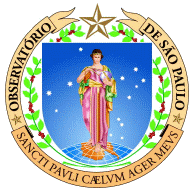 Experimento de Geofísica No. 04                                    Nome: __________________________________________________________Nº USP___________________Campo Magnético1. Nesta etapa final, propomos a elaboração de um relatório sobre o experimento realizado. Este relatório deve conter objetivo, introdução contendo fundamentos teóricos, procedimento com materiais utilizados,  resultados e discussão abordando as medidas realizadas e conclusões. 